Об усилении контроля над ввозом арахисаФедеральная служба по ветеринарному и фитосанитарному надзору сообщает, что в связи с выявлением превышения предельно допустимого уровня токсичного элемента (кадмия), установленного приложением 2 к Техническому регламенту таможенного союза «О безопасности зерна» ТР ТС 015/2011,  при поставках арахиса (код ТН ВЭД ТС 1202) в Российскую Федерацию усиливается контроль за ввозом арахиса из США, Аргентины, Бразилии, Индии, Китая.Ввоз на территорию РФ указанной продукции возможен только по результатам проведения в отношении каждой партии ввозимой продукции лабораторных исследований подведомственными Россельхознадзору федеральными государственными бюджетными учреждениями с обязательным проведением исследований на остаточное содержание кадмия.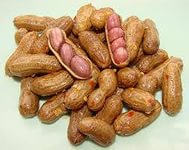 